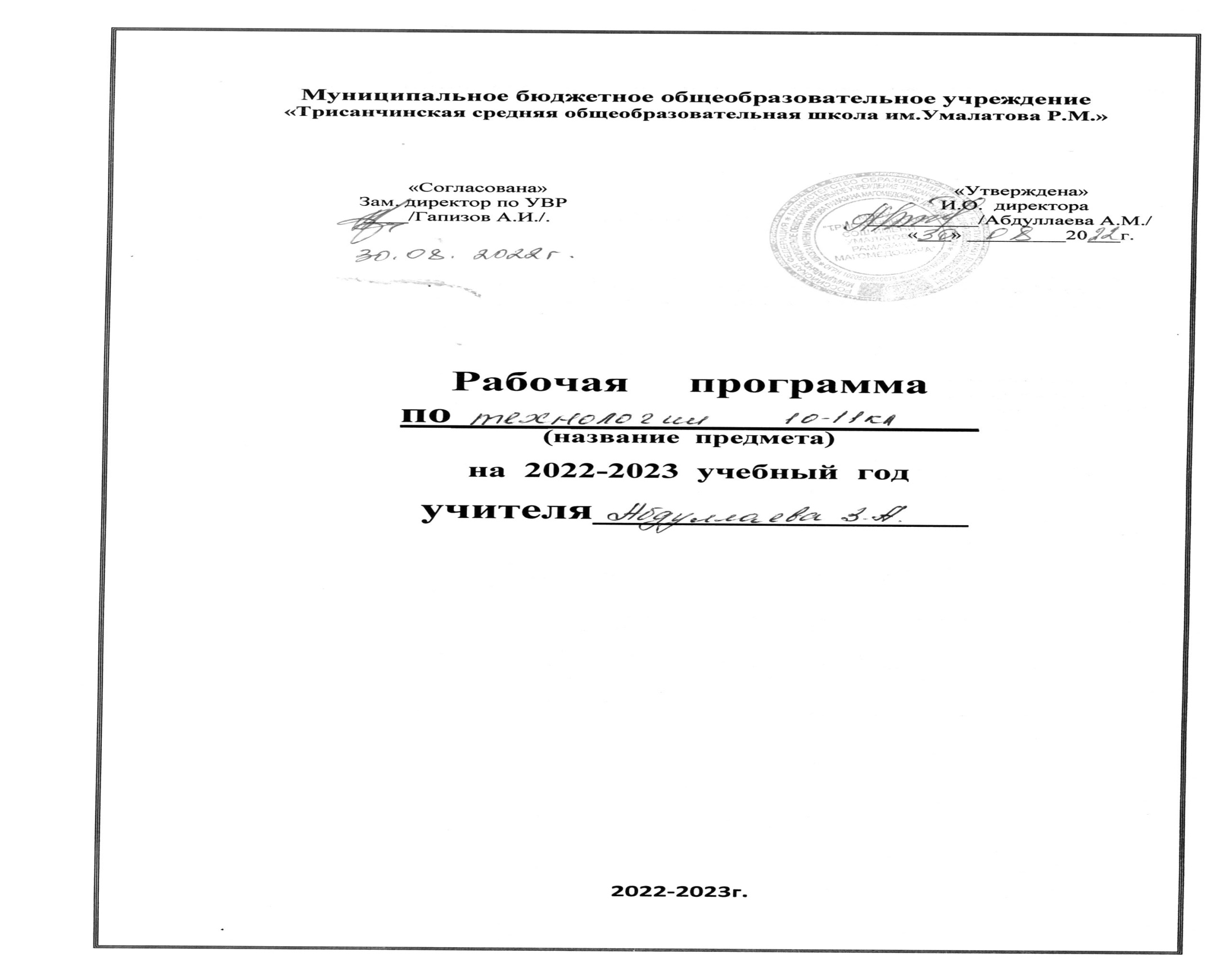 ПОЯСНИТЕЛЬНАЯ ЗАПИСКАНАУЧНЫЙ, ОБШЕКУЛЬТУРНЫЙ И ОБРАЗОВАТЕЛЬНЫЙ КОНТЕНТ ТЕХНОЛОГИИФундаментальной задачей общего образования является освоение учащимися наиболее значимых аспектов реальности. К таким аспектам, несомненно, относится и преобразовательная деятельность человека.Деятельность по целенаправленному преобразованию окружающего мира существует ровно столько, сколько существует само человечество. Однако современные черты эта деятельность стала приобретать с развитием машинного производства и связанных с ним изменений в интеллектуальной и практической деятельности человека.Было обосновано положение, что всякая деятельность должна осуществляться в соответствии с некоторым методом, причём эффективность этого метода непосредственно зависит от того, насколько он окажется формализуемым. Это положение стало основополагающей концепцией индустриального общества. Оно сохранило и умножило свою значимость в информационном обществе.Стержнем названной концепции является технология как логическое развитие «метода» в следующих аспектах:процесс достижения поставленной цели формализован настолько, что становится возможным его воспроизведение в широком спектре условий при практически идентичных результатах;открывается	принципиальная	возможность	автоматизации	процессов	изготовления	изделий	(что	постепенно	распространяется практически на все аспекты человеческой жизни).Развитие технологии тесно связано с научным знанием. Более того, конечной целью науки (начиная с науки Нового времени) является именно создание технологий.В ХХ веке сущность технологии была осмыслена в различных плоскостях:были выделены структуры, родственные понятию технологии, прежде всего, понятие алгоритма; проанализирован феномен зарождающегося технологического общества;исследованы социальные аспекты технологии.Информационные технологии, а затем информационные и коммуникационные технологии (ИКТ) радикальным образом изменили человеческую цивилизацию, открыв беспрецедентные возможности для хранения, обработки, передачи огромных массивов различной информации. Изменилась структура человеческой деятельности — в ней важнейшую роль стал играть информационный фактор. Исключительно значимыми оказались социальные последствия внедрения ИТ и ИКТ, которые послужили базой разработки и широкого распространения социальных сетей и процесса информатизации общества. На сегодняшний день процесс информатизации приобретает качественно новые черты. Возникло понятие «цифровой экономики», что подразумевает превращение информации в важнейшую экономическую категорию, быстрое развитие информационного бизнеса и рынка. Появились и интенсивно развиваются новые технологии: облачные, аддитивные, квантовые и пр. Однако цифровая революция (её часто называют третьей революцией) является только прелюдией к новой, более масштабной четвёртой промышленной революции. Все эти изменения самым решительным образом влияют на школьный курс технологии, что было подчёркнуто в «Концепции преподавания предметной области «Технология» в образовательных организациях Российской Федерации, реализующих основные общеобразовательные программы» (далее — «Концепция преподавания предметной области «Технология»).Оборудование: На всех уроках технологии  используется оборудование Центра  цифрового и гуманитарного профилей «Точка Роста»-- интерактивная доска-нетбуки-3д принтер- 3д пластик- 3д ручка-клеевые пистолеты-лобзики-проектные доски-принтер- легоЦЕЛИ И ЗАДАЧИ ИЗУЧЕНИЯ ПРЕДМЕТНОЙ ОБЛАСТИ «ТЕХНОЛОГИЯ» В ОСНОВНОМ ОБЩЕМ ОБРАЗОВАНИИОсновной целью освоения предметной области «Технология» является формирование технологической грамотности, глобальных компетенций, творческого мышления, необходимых для перехода к новым приоритетам научно-технологического развития Российской Федерации.Задачами курса технологии являются:овладение знаниями, умениями и опытом деятельности в предметной области «Технология» как необходимым компонентом общей культуры человека цифрового социума и актуальными для жизни в этом социуме технологиями;овладение трудовыми умениями и необходимыми технологическими знаниями по преобразованию материи, энергии и информации в соответствии с поставленными целями, исходя из экономических, социальных, экологических, эстетических критериев, а также критериев личной и общественной безопасности;формирование у обучающихся культуры проектной и исследовательской деятельности, готовности к предложению и осуществлению новых технологических решений;формирование у обучающихся навыка использования в трудовой деятельности цифровых инструментов и программных сервисов, а также когнитивных инструментов и технологий;развитие умений оценивать свои профессиональные интересы и склонности в плане подготовки к будущей профессиональной деятельности, владение методиками оценки своих профессиональных предпочтений.Как подчёркивается в Концепции преподавания предметной области «Технология», ведущей формой учебной деятельности, направленной на достижение поставленных целей, является проектная деятельность в полном цикле: от формулирования проблемы и постановки конкретной задачи до получения конкретных значимых результатов. Именно в процессе проектной деятельности достигается синтез многообразия аспектов образовательного процесса, включая личностные интересы обучающихся. При этом разработка и реализация проекта должна осуществляться в определённых масштабах, позволяющих реализовать исследовательскую деятельность и использовать знания, полученные обучающимися на других предметах.Важно подчеркнуть, что именно в технологии реализуются все аспекты фундаментальной для образования категории «знания», а именно: понятийное знание, которое складывается из набора понятий, характеризующих данную предметную область;алгоритмическое (технологическое) знание — знание методов, технологий, приводящих к желаемому результату при соблюдении определённых условий;предметное знание, складывающееся из знания и понимания сути законов и закономерностей, применяемых в той или иной предметной области;методологическое знание — знание общих закономерностей изучаемых явлений и процессов.Как и всякий общеобразовательный предмет, «Технология» отражает наиболее значимые аспекты действительности, которые состоят в следующем:технологизация всех сторон человеческой жизни и деятельности является столь масштабной, что интуитивных представлений о сущности и структуре технологического процесса явно недостаточно для успешной социализации учащихся — необходимо целенаправленное освоение всех этапов технологической цепочки и полного цикла решения поставленной задачи. При этом возможны следующие уровни освоения технологии:уровень представления, уровень пользователя;когнитивно-продуктивный уровень (создание технологий);практически вся современная профессиональная деятельность, включая ручной труд, осуществляется с применением информационных и цифровых технологий, формирование навыков использования этих технологий при изготовлении изделий становится важной задачей в курсе технологии;появление феномена «больших данных» оказывает существенное и далеко не позитивное влияние на процесс познания, что говорит о необходимости освоения принципиально новых технологий — информационно-когнитивных, нацеленных на освоение учащимися знаний, на развитии умения учиться.МЕСТО УЧЕБНОГО ПРЕДМЕТА «ТЕХНОЛОГИЯ» В УЧЕБНОМ ПЛАНЕУчебный предмет "Технология" изучается в 10-11 классе один час в неделе, общий объем составляет 34 часа.	ПЛАНИРУЕМЫЕ ОБРАЗОВАТЕЛЬНЫЕ РЕЗУЛЬТАТЫЛИЧНОСТНЫЕ РЕЗУЛЬТАТЫПатриотическое воспитание:проявление интереса к истории и современному состоянию российской науки и технологии; ценностное отношение к достижениям российских инженеров и учёных.Гражданское и духовно-нравственное воспитание:готовность к активному участию в обсуждении общественно значимых и этических проблем, связанных с современными технологиями, в особенности технологиями четвёртой промышленной революции;осознание важности морально-этических принципов в деятельности, связанной с реализацией технологий;освоение социальных норм и правил поведения, роли и формы социальной жизни в группах и сообществах, включая взрослые и социальные сообщества.Эстетическое воспитание:восприятие эстетических качеств предметов труда;умение создавать эстетически значимые изделия из различных материалов.Ценности научного познания и практической деятельности:осознание ценности науки как фундамента технологий;развитие интереса к исследовательской деятельности, реализации на практике достижений науки.Формирование культуры здоровья и эмоционального благополучия:осознание ценности безопасного образа жизни в современном технологическом мире, важности правил безопасной работы с инструментами;умение распознавать информационные угрозы и осуществлять защиту личности от этих угроз.Трудовое воспитание:активное участие в решении возникающих практических задач из различных областей; умение ориентироваться в мире современных профессий.Экологическое воспитание:воспитание бережного отношения к окружающей среде, понимание необходимости соблюдения баланса между природой и техносферой; осознание пределов преобразовательной деятельности человека.МЕТАПРЕДМЕТНЫЕ РЕЗУЛЬТАТЫОвладение универсальными познавательными действиямиБазовые логические действия:выявлять и характеризовать существенные признаки природных и рукотворных объектов; устанавливать существенный признак классификации, основание для обобщения и сравнения;выявлять закономерности и противоречия в рассматриваемых фактах, данных и наблюдениях, относящихся к внешнему миру;выявлять причинно-следственные связи при изучении природных явлений и процессов, а также процессов, происходящих в техносфере; самостоятельно выбирать способ решения поставленной задачи, используя для этого необходимые материалы, инструменты и технологии. Базовые исследовательские действия:использовать вопросы как исследовательский инструмент познания;формировать запросы к информационной системе с целью получения необходимой информации; оценивать полноту, достоверность и актуальность полученной информации;опытным путём изучать свойства различных материалов;овладевать навыками измерения величин с помощью измерительных инструментов, оценивать погрешность измерения, уметь осуществлять арифметические действия с приближёнными величинами;строить и оценивать модели объектов, явлений и процессов;уметь создавать, применять и преобразовывать знаки и символы, модели и схемы для решения учебных и познавательных задач; уметь оценивать правильность выполнения учебной задачи, собственные возможности её решения;прогнозировать поведение технической системы, в том числе с учётом синергетических эффектов.Работа с информацией:выбирать форму представления информации в зависимости от поставленной задачи; понимать различие между данными, информацией и знаниями;владеть начальными навыками работы с «большими данными»;владеть технологией трансформации данных в информацию, информации в знания.Овладение универсальными учебными регулятивными действиямиСамоорганизация:уметь самостоятельно планировать пути достижения целей, в том числе альтернативные, осознанно выбирать наиболее эффективные способы решения учебных и познавательных задач;уметь соотносить свои действия с планируемыми результатами, осуществлять контроль своей деятельности в процессе достижения результата, определять способы действий в рамках предложенных условий и требований, корректировать свои действия в соответствии с изменяющейся ситуацией;делать выбор и брать ответственность за решение.Самоконтроль (рефлексия):давать адекватную оценку ситуации и предлагать план её изменения;объяснять причины достижения (недостижения) результатов преобразовательной деятельности; вносить необходимые коррективы в деятельность по решению задачи или по осуществлению проекта;оценивать соответствие результата цели и условиям и при необходимости корректировать цель и процесс её достижения.Принятие себя и других:признавать своё право на ошибку при решении задач или при реализации проекта, такое же право другого на подобные ошибки.Овладение универсальными коммуникативными действиями.Общение:в ходе обсуждения учебного материала, планирования и осуществления учебного проекта; в рамках публичного представления результатов проектной деятельности;в ходе совместного решения задачи с использованием облачных сервисов;в ходе общения с представителями других культур, в частности в социальных сетях.Совместная деятельность:понимать и использовать преимущества командной работы при реализации учебного проекта;понимать необходимость выработки знаково-символических средств как необходимого условия успешной проектной деятельности; уметь адекватно интерпретировать высказывания собеседника — участника совместной деятельности;владеть навыками отстаивания своей точки зрения, используя при этом законы логики; уметь распознавать некорректную аргументацию.ПРЕДМЕТНЫЕ РЕЗУЛЬТАТЫ ИНВАРИАНТНЫЕ МОДУЛИМодуль «Производство и технология»перечислять и характеризовать виды современных технологий; применять технологии для решения возникающих задач;овладеть методами учебной, исследовательской и проектной деятельности, решения творческих задач, проектирования, моделирования, конструирования и эстетического оформления изделий;приводить примеры не только функциональных, но и эстетичных промышленных изделий;овладеть информационно-когнитивными технологиями преобразования данных в информацию и информации в знание;перечислять инструменты и оборудование, используемое при обработке различных материалов (древесины, металлов и сплавов, полимеров, текстиля, сельскохозяйственной продукции, продуктов питания);оценивать области применения технологий, понимать их возможности и ограничения; оценивать условия применимости технологии с позиций экологической защищённости;получить возможность научиться модернизировать и создавать технологии обработки известных материалов; анализировать значимые для конкретного человека потребности;перечислять и характеризовать продукты питания; перечислять виды и названия народных промыслов и ремёсел;анализировать использование нанотехнологий в различных областях; выявлять экологические проблемы;применять генеалогический метод; анализировать роль прививок; анализировать работу биодатчиков;анализировать микробиологические технологии, методы генной инженерии.Модуль «Технология обработки материалов и пищевых продуктов»освоить основные этапы создания проектов от идеи до презентации и использования полученных результатов; научиться использовать программные сервисы для поддержки проектной деятельности;проводить необходимые опыты по исследованию свойств материалов;выбирать инструменты и оборудование, необходимые для изготовления выбранного изделия по данной технологии; применять технологии механической обработки конструкционных материалов;осуществлять доступными средствами контроль качества изготавливаемого изделия, находить и устранять допущенные дефекты; классифицировать виды и назначение методов получения и преобразования конструкционных и текстильных материалов; получить возможность научиться конструировать модели различных объектов и использовать их в практической деятельности; конструировать модели машин и механизмов;изготавливать изделие из конструкционных или поделочных материалов; готовить кулинарные блюда в соответствии с известными технологиями; выполнять декоративно-прикладную обработку материалов;выполнять художественное оформление изделий;создавать художественный образ и воплощать его в продукте; строить чертежи швейных изделий;выбирать материалы, инструменты и оборудование для выполнения швейных работ; применять основные приёмы и навыки решения изобретательских задач;получить возможность научиться применять принципы ТРИЗ для решения технических задач; презентовать изделие (продукт);называть и характеризовать современные и перспективные технологии производства и обработки материалов; выявлять потребности современной техники в умных материалах;оперировать	понятиями	«композиты»,	«нанокомпозиты»,	приводить	примеры	использования	нанокомпозитов	в	технологиях, анализировать механические свойства композитов;различать аллотропные соединения углерода, приводить примеры использования аллотропных соединений углерода; характеризовать мир профессий, связанных с изучаемыми технологиями, их востребованность на рынке труда; осуществлять изготовление субъективно нового продукта, опираясь на общую технологическую схему;оценивать пределы применимости данной технологии, в том числе с экономических и экологических позиций.ВАРИАТИВНЫЕ МОДУЛИМодуль «Робототехника»конструировать и моделировать робототехнические системы; уметь использовать визуальный язык программирования роботов; реализовывать полный цикл создания робота;программировать действие учебного робота-манипулятора со сменными модулями для обучения работе с производственным оборудованием;программировать работу модели роботизированной производственной линии; управлять движущимися моделями в компьютерно-управляемых средах;получить возможность научиться управлять системой учебных роботов-манипуляторов; уметь осуществлять робототехнические проекты;презентовать изделие;характеризовать мир профессий, связанных с изучаемыми технологиями, их востребованность на рынке труда.Модуль «ЗD-моделирование, прототипирование и макетирование»соблюдать правила безопасности;организовывать рабочее место в соответствии с требованиями безопасности;разрабатывать оригинальные конструкции с использованием 3D-моделей, проводить их испытание, анализ, способы модернизации в зависимости от результатов испытания;создавать 3D-модели, используя программное обеспечение; устанавливать адекватность модели объекту и целям моделирования; проводить анализ и модернизацию компьютерной модели; изготавливать прототипы с использованием ЗD-принтера;получить возможность изготавливать изделия с помощью лазерного гравера; модернизировать прототип в соответствии с поставленной задачей; презентовать изделие;называть виды макетов и их назначение; создавать макеты различных видов;выполнять развёртку и соединять фрагменты макета; выполнять сборку деталей макета;получить возможность освоить программные сервисы создания макетов; разрабатывать графическую документацию;на основе анализа и испытания прототипа осуществлять модификацию механизмов для получения заданного результата; характеризовать мир профессий, связанных с изучаемыми технологиями, их востребованность на рынке труда.Модуль «Компьютерная графика, черчение»соблюдать правила безопасности;организовывать рабочее место в соответствии с требованиями безопасности;понимать смысл условных графических обозначений, создавать с их помощью графические тексты; владеть ручными способами вычерчивания чертежей, эскизов и технических рисунков деталей; владеть автоматизированными способами вычерчивания чертежей, эскизов и технических рисунков; уметь читать чертежи деталей и осуществлять расчёты по чертежам;выполнять эскизы, схемы, чертежи с использованием чертёжных инструментов и приспособлений и/или в системе автоматизированного проектирования (САПР);овладевать   средствами	и   формами   графического	отображения   объектов   или   процессов,	правилами выполнения графической документации;получить возможность научиться использовать технологию формообразования для конструирования 3D-модели;оформлять конструкторскую документацию, в том числе с использованием систем автоматизированного проектирования (САПР); презентовать изделие;характеризовать мир профессий, связанных с изучаемыми технологиями, их востребованность на рынке труда.Модуль «Автоматизированные системы»соблюдать правила безопасности;организовывать рабочее место в соответствии с требованиями безопасности;получить возможность научиться исследовать схему управления техническими системами; осуществлять управление учебными техническими системами;классифицировать автоматические и автоматизированные системы; проектировать автоматизированные системы;конструировать автоматизированные системы;получить возможность использования учебного робота-манипулятора со сменными модулями для моделирования производственного процесса;пользоваться учебным роботом-манипулятором со сменными модулями для моделирования производственного процесса; использовать мобильные приложения для управления устройствами;осуществлять управление учебной социально-экономической системой (например, в рамках проекта «Школьная фирма»); презентовать изделие;характеризовать мир профессий, связанных с изучаемыми технологиями, их востребованность на рынке труда; распознавать способы хранения и производства электроэнергии;классифицировать типы передачи электроэнергии;понимать принцип сборки электрических схем;получить возможность научиться выполнять сборку электрических схем;определять результат работы электрической схемы при использовании различных элементов; понимать, как применяются элементы электрической цепи в бытовых приборах;различать последовательное и параллельное соединения резисторов; различать аналоговую и цифровую схемотехнику;ТЕМАТИЧЕСКОЕ ПЛАНИРОВАНИЕПОУРОЧНОЕ ПЛАНИРОВАНИЕУЧЕБНО-МЕТОДИЧЕСКОЕ ОБЕСПЕЧЕНИЕ ОБРАЗОВАТЕЛЬНОГО ПРОЦЕССАОБЯЗАТЕЛЬНЫЕ УЧЕБНЫЕ МАТЕРИАЛЫ ДЛЯ УЧЕНИКАМЕТОДИЧЕСКИЕ МАТЕРИАЛЫ ДЛЯ УЧИТЕЛЯПримерная рабочая программа для обучения учащихся 5 – 9 классов в переходный период «Технология. Программа. 5 – 9 классы» / В.М.Казакевич, Г.В. Пичугина, Г.Ю. Семёнова. – М.: Издательский центр «ВЕНТАНА – ГРАФ».Технология. 8-9 класс: учеб. для общеобразоват. организаций / [В. М. Казакевич и др.]; под ред. В. М. Казакевича. 4-е издание, стер. – М. : Просвещение, 2022. – 225 с. : ил. – ISBN 9780509088017-6.Технология. Методическое пособие 5-9 классы: учебное пособие для общеобразовательных организаций /В.М.Казакевич, Г.В. Пичугина, Г.Ю. Семёнова и др. Москва: Просвещение 2017 г.Павлова М.Б., Питт Дж., Гуревич М.И., Сасова И.А. Метод проектов в технологическом образовании школьников: Пособие для учителя / Под ред. И.А. Сасовой. – М.: ВентанаГрафф, 2003Школа и производство - «Школа - Пресс 1», 2004.Павлова М.Б., Питт Дж., Гуревич М.И., Сасова И.А. Метод проектов в технологическом образовании школьников. Пособие для учителя/Под ред. Сасовой И.А. – М.: Вентана-Графф, 2004.-143 с.Технология: конспекты уроков, элективные курсы: 5-9 класс/Составитель Л.П. Барылкина, С.Е.Соколова. – М.: 5 за знания, 2006. – 208 с.Бычков А.В. Метод проектов в современной школе. М.: Учитель, 2000. - 47 с.Гуревич М.И., Павлова М.Б., Питт Дж., Сасова И.А. Метод проектов в технологическом образовании школьников: Пособие для учителя / Под ред. И.А. Сасовой .- М. : Вентана-Граф, 2003.- 296 с.Матяш М.В. Психология проектной деятельности школьников в условиях технологического образования/ Под ред. Рубцова В.В. - Мозырь: РИФ Белый ветер, 2000. - 236 с.Метод проектов в технологическом образовании школьников. - СПб.: Питер, 2001. - 64 с.Павлова М.Б., Питт Дж., Гуревич М.И., Сасова И.А. Технология. Метод проектов в технологическом образовании школьников. - М.: Вентана-Граф, 2010. - 296 с.Кудрявцев Н. Когнитивные технологии будущего // За науку. - 2016. - №22.Человек в техносреде: конвергентные технологии, глобальные сети, Интернет вещей. Сборник научных статей. Выпуск 1. Под ред. доц. Н.А. Ястреб. – Вологда.: ВоГУ,2014. – 200 с.Альтшуллер Г.С. Найти идею: Введение в теорию решения изобретательских задач. Петрозаводск: Скандинавия, 2003.прототипирование на уроках и во внеурочной деятельности: 5–7, 8(9) классыКопосов Д. Г. Технология. 3D-моделирование и прототипирование. 7 класс: учебное пособие / Д. Г. Копосов. — М. : БИНОМ. Лаборатория знаний, 2019 г.Копосов Д. Г. Технология. 3D-моделирование и прототипирование. 8 класс: учебное пособие / Д. Г. Копосов. — М. : БИНОМ. Лаборатория знаний, 2019.Blender Basics,– учебное пособие, 4-е издание, 2016 г.Blender 2.6, Андрей Прахов 2013 г.Blender for 3D Printing – учебное пособие по использованию программы Blender в 3D-печатиАбрамс Р. Бизнес-план на 100%.Стратегия и тактика эффективного бизнеса / Р. Абрамс. — М.: Альпина Паблишер, 2019. — 486 c.Алиев В.С. Бизнес-планирование с использованием программы Project Expert (полный курс): Учебное пособие / В.С. Алиев, Д.В. Чистов.— М.: Инфра-М, 2018. — 64 c.Баринов В.А. Бизнес-планирование: Учебное пособие / В.А. Баринов. — М.: Форум, 2018. — 144 c.Гладкий А.А. Бизнес-план: Делаем сами на компьютере / А.А. Гладкий. — М.: Рид Групп, 2017. — 240 c.Сатаев А.М. Азбука бизнес-планирования. Учебное пособие / А.М. Сатаев. — М.: Юриспруденция, 2017. — 128 c.Ботвинников А.Д., Ломов Б.Ф. Научные основы формирования графических знаний и навыков школьников. М.,2009.Инженерная графика: Учебник для сред. проф. образования / А.М. Бродский, Э.М. Фазлулин, В.А. Халдинов. - М.: ИРПО: Издательский центр «Академия», 2003. - 400 с.Курина В.А., Симоненко В.Д. Методика обучения учащихся черчению (графике): Курс лекций и практические занятия. Брянск: Изд-во БГПУ им. И.Г. Петровского, 1997.Методическое пособие по черчению / Ботвинников А.Д., Виноградов В. Н., Вышнепольский И.С.. - М.: АСТ: Астрель, 2006.- 159 с.: ил.Клепиков, В.В. Автоматизация производственных процессов: Учебное пособие / В.В. Клепиков, А.Г. Схиртладзе, Н.М. Султан-заде. - М.: Инфра-М, 2019. - 351 c.Клепиков, В.В. Автоматизация производственных процессов: Учебное пособие / В.В. Клепиков, Н.М. Султан-заде, А.Г. Схиртладзе. - М.: Инфра-М, 2018. - 224 c.Клепиков, В.В. Автоматизация произв. процессов: Учебное пособие / В.В. Клепиков, Н.М. Султан-заде, А.Г. Схиртладзе. - М.: Инфра-М, 2018. - 480 c.ЦИФРОВЫЕ ОБРАЗОВАТЕЛЬНЫЕ РЕСУРСЫ И РЕСУРСЫ СЕТИ ИНТЕРНЕТhttp://files.school-collection.edu.ruhttp://trud.rkc-74.ruhttp://nsportal.ru/shkola/tekhnologiya/library/2012/09/23/rabochaya-programma-dlya-nedelimykh-5-8-klassovhttp://www.proshkolu.ru/user/nadegda111/file/373278 13.http://uchteh.ucoz.ru/load/rabochaja_programma_po_tekhnologii_dlja_nedelimykh_klassov_5_8_kl/1-1-0-1http://videouroki.net/filecom.php?fileid=98663737http://uchkopilka.ru/tekhnologiya/informatsionno-spravochnye-materialy/3311-prezentatsiya-tekhnika-bezopasnosti-v-kabinete-tekhnologiihttp://festival.1september.ru/articles/608627/http://tryd1943.jimdo.com/учебный-процесс/инструкции-по-технике-безопасности/http://festival.1september.ru/articles/531129/ Конструкция и декор предметов народного бытаwww.masterclassy.ruwww.stranamasterov.ruwww.povarenok.ruwww.gotovim.ruwww.kursremonta.ruhttps://tepka.ru/tehnologiya_5/4.htmlhttps://infourok.ru/prezentaciya-k-uroku-tehnologii-na-temu-sostav-pochvi-klass-2823839.htmlhttps://tepka.ru/tehnologiyahttp://supercook.ru/http://tehnologiya.ucoz.ru/https://www.youtube.com/watch?v=RfDlLApYwwkконспекты-уроков.рф/other/prog/file/К. Афанасьев, 3D-принтеры, - [Электронный ресурс:http://www.3dnews.ru]3D-печать: третья индустриально-цифровая революция. Часть 1, - [Электронный ресурс: http://blogerator.ru]3D-модели. ж: Blackie, Сентябрь, № 17, С-П, 2013 - [Электронныйресурс: http://3dtoday.ru/3dmodels-2/soft3d/1521]37. 3D-модели. ж: Blackie, Июль №24, С-П, 2013 - [Электронный ресурс: http://3dtoday.ru/3dmodels-2/soft3d/784]Основы 3d-печати-для-начинающих. 3D-принтер, - [Электронный ресурс: http://partmaker.ru]https://himfaq.ru/knigi-po-polimernoy-tematike/literatura-po-3d-pechati/https://www.labirint.ru/books/606779/https://multiurok.ru/files/tekhnicheskoe-modelirovanie-na-urokakh-trudovogo-o.htmlhttps://obuchalka.org/knigi-po-tehnologii/#po_godam_2020http://www.blender.org – сайт программы Blenderhttp://so3Day.ru- сайт Станции трёхмерной печатиhttp://3dtoday.ru – портал, посвящённый 3D-печати и 3D-технологиямhttps: ивановам.рф/technologyhttps://moluch.ru/conf/stud/archive/390/16414/https://втораяиндустриализация.рф/avtomatizaciya-i-robotizaciya-proizvodstva/https://elementy.ru/nauchno populyarnaya_biblioteka/431512/431513http://www.myshared.ru/slide/247325/https://multiurok.ru/files/koghnitivnyie-tiekhnologhii-obuchieniia.html https://www.labirint.ru/books/737169/Литвин С., Петров В., Рубин М. Основы знаний по классической ТРИЗ. www.trizsummit.ru/ru/section.php?docId=3597https://trizway.com/art/trizschool/annotirovannyj-spisok-knig-po-triz.htmlhttps://4brain.ru/triz/vvedenie.phphttps://netology.ru/blog/06-2020-what-is-trizhttps://multiurok.ru/files/tekhnologiia-resheniia-izobretatelskikh-zadach.htmlhttps://infourok.ru/urok-po-teme-sistemi-kompyuternogo-chercheniya-3063343.htmlhttps://multiurok.ru/files/predstavlenie-o-programmnykh-sredakh-kompiuternoi.htmlhttps://studopedia.su/9_103275_sushchnost-i-znachenie-kulturi-predprinimatelstva.htmlhttps://lektsii.org/6-104954.htmlhttps://pandia.ru/text/77/462/9774.phphttps://vuzlit.com/1532498/etapy_razrabotki_biznes_proektahttps://urok.1sept.ru/articles/571010https://avidreaders.ru/book/robototehnika-3d-modelirovanie-i-prototipirovanie-na.htmhttps://иванов-ам.рф/technology_kaz_09/technology_kaz_09_15_03.ht№ п/пНаименование разделов и тем программыКоличество часовКоличество часовКоличество часовКоличество часовЭлектронные (цифровые) образовательные ресурсы№ п/пНаименование разделов и тем программывсегоконтрольные работыпрактические работыпрактические работыЭлектронные (цифровые) образовательные ресурсыМодуль 1. Производство и технологии.Модуль 1. Производство и технологии.Модуль 1. Производство и технологии.Модуль 1. Производство и технологии.Модуль 1. Производство и технологии.Модуль 1. Производство и технологии.Модуль 1. Производство и технологии.1.1.Элементы управления техническими и социальными системами.2000РЭШ, библиотека видеоуроков https://resh.edu.ruБиблиотека видеоуроков https://interneturok.ru uchi.rufoxford.ru https://tepka.ru/tehnologiya1.2.Мир профессий.1000РЭШ, библиотека видеоуроков https://resh.edu.ruБиблиотека видеоуроков https://interneturok.ru uchi.rufoxford.ru https://tepka.ru/tehnologiyaИтого по модулюИтого по модулю3Модуль 2. Технология обработки материалов и пищевых продуктов.Модуль 2. Технология обработки материалов и пищевых продуктов.Модуль 2. Технология обработки материалов и пищевых продуктов.Модуль 2. Технология обработки материалов и пищевых продуктов.Модуль 2. Технология обработки материалов и пищевых продуктов.Модуль 2. Технология обработки материалов и пищевых продуктов.Модуль 2. Технология обработки материалов и пищевых продуктов.2.1.Технологии в когнитивной сфере.5000РЭШ, библиотека видеоуроков https://resh.edu.ruБиблиотека видеоуроков https://interneturok.ru uchi.rufoxford.ru https://tepka.ru/tehnologiya2.2.Технологии и человек.2110РЭШ, библиотека видеоуроков https://resh.edu.ruБиблиотека видеоуроков https://interneturok.ru uchi.rufoxford.ru https://tepka.ru/tehnologiyaИтого по модулюИтого по модулю7Модуль 3. Робототехника.Модуль 3. Робототехника.Модуль 3. Робототехника.Модуль 3. Робототехника.Модуль 3. Робототехника.Модуль 3. Робототехника.Модуль 3. Робототехника.3.1.От робототехники к искусственному интеллекту.2000РЭШ, библиотека видеоуроков https://resh.edu.ruБиблиотека видеоуроков https://interneturok.ru uchi.rufoxford.ru https://tepka.ru/tehnologiyaИтого по модулюИтого по модулю2Модуль 4. 3D-моделирование, прототипирование, макетирование.Модуль 4. 3D-моделирование, прототипирование, макетирование.Модуль 4. 3D-моделирование, прототипирование, макетирование.Модуль 4. 3D-моделирование, прототипирование, макетирование.Модуль 4. 3D-моделирование, прототипирование, макетирование.Модуль 4. 3D-моделирование, прототипирование, макетирование.Модуль 4. 3D-моделирование, прототипирование, макетирование.4.1.Технология создания и исследования прототипов.2001РЭШ, библиотека видеоуроков https://resh.edu.ruБиблиотека видеоуроков https://interneturok.ruuchi.ru foxford.ruhttps://tepka.ru/tehnologiyaИтого по модулюИтого по модулю2Модуль 5. Компьютерная графика. Черчение.Модуль 5. Компьютерная графика. Черчение.Модуль 5. Компьютерная графика. Черчение.Модуль 5. Компьютерная графика. Черчение.Модуль 5. Компьютерная графика. Черчение.Модуль 5. Компьютерная графика. Черчение.Модуль 5. Компьютерная графика. Черчение.5.1.Технология созданиячертежей в программных средах.6002РЭШ, библиотека видеоуроков https://resh.edu.ruБиблиотека видеоуроков https://interneturok.ru uchi.rufoxford.ru https://tepka.ru/tehnologiya5.2.Разработка проекта инженерного объекта.6112РЭШ, библиотека видеоуроков https://resh.edu.ruБиблиотека видеоуроков https://interneturok.ru uchi.rufoxford.ru https://tepka.ru/tehnologiyaИтого по модулюИтого по модулю12Модуль 6. Автоматизированные системы.Модуль 6. Автоматизированные системы.Модуль 6. Автоматизированные системы.Модуль 6. Автоматизированные системы.Модуль 6. Автоматизированные системы.Модуль 6. Автоматизированные системы.Модуль 6. Автоматизированные системы.6.1.Управление социально- экономическими системами. Предпринимательство.8111РЭШ, библиотека видеоуроков https://resh.edu.ruБиблиотека видеоуроков https://interneturok.ru uchi.rufoxford.ru https://tepka.ru/tehnologiyaИтого по модулюИтого по модулю8ОБЩЕЕ КОЛИЧЕСТВО ЧАСОВ ПО ПРОГРАММЕОБЩЕЕ КОЛИЧЕСТВО ЧАСОВ ПО ПРОГРАММЕ34336№ п/пТема урокаТема урокаКол.часовКол.часовКол.часовКол.часовКол.часовОборудование Центра «Точка Роста»Оборудование Центра «Точка Роста»Оборудование Центра «Точка Роста»Оборудование Центра «Точка Роста»Оборудование Центра «Точка Роста»1.«Производство и технология»Общие принципы управления. Общая схема управления.«Производство и технология»Общие принципы управления. Общая схема управления.11111Интерак.доска, нетбукиИнтерак.доска, нетбукиИнтерак.доска, нетбукиИнтерак.доска, нетбукиИнтерак.доска, нетбуки2.Профессии предметной области «Природа». Профессии предметной области «Природа». 11111Интерак.доска, нетбукиИнтерак.доска, нетбукиИнтерак.доска, нетбукиИнтерак.доска, нетбукиИнтерак.доска, нетбукиИнтерак.доска, нетбуки3.Профессии предметной области «Художественный образ»Профессии предметной области «Художественный образ»11111Интерак.доска, нетбукиИнтерак.доска, нетбукиИнтерак.доска, нетбукиИнтерак.доска, нетбукиИнтерак.доска, нетбукиИнтерак.доска, нетбуки4.«Технология обработки материалов и пищевых продуктов»Теория решения изобретательских задач (ТРИЗ) и поиск новых технологических решений. «Технология обработки материалов и пищевых продуктов»Теория решения изобретательских задач (ТРИЗ) и поиск новых технологических решений. 11111Интерак.доска, нетбукиИнтерак.доска, нетбукиИнтерак.доска, нетбукиИнтерак.доска, нетбукиИнтерак.доска, нетбукиИнтерак.доска, нетбуки5.Основные принципы развития технических систем: полнота компонентов системы, энергетическая проводимость, опережающее развитие рабочего органаОсновные принципы развития технических систем: полнота компонентов системы, энергетическая проводимость, опережающее развитие рабочего органа11Интерак.доска, нетбукиИнтерак.доска, нетбукиИнтерак.доска, нетбукиИнтерак.доска, нетбукиИнтерак.доска, нетбукиИнтерак.доска, нетбуки6.Решение производственных задач и задач из сферы услуг с использованием методологии ТРИЗ.Решение производственных задач и задач из сферы услуг с использованием методологии ТРИЗ.11111Клеевые пистолеты, проектная доска, Интерак.доска, нетбукиКлеевые пистолеты, проектная доска, Интерак.доска, нетбукиКлеевые пистолеты, проектная доска, Интерак.доска, нетбукиКлеевые пистолеты, проектная доска, Интерак.доска, нетбукиКлеевые пистолеты, проектная доска, Интерак.доска, нетбукиКлеевые пистолеты, проектная доска, Интерак.доска, нетбуки7.Востребованность системных и когнитивных навыков в современной профессиональной деятельностиВостребованность системных и когнитивных навыков в современной профессиональной деятельности11111Клеевые пистолеты, проектная доска, Интерак.доска, нетбукиКлеевые пистолеты, проектная доска, Интерак.доска, нетбукиКлеевые пистолеты, проектная доска, Интерак.доска, нетбукиКлеевые пистолеты, проектная доска, Интерак.доска, нетбукиКлеевые пистолеты, проектная доска, Интерак.доска, нетбукиКлеевые пистолеты, проектная доска, Интерак.доска, нетбуки8.Интеллект-карты как инструмент систематизации информации.Интеллект-карты как инструмент систематизации информации.Интеллект-карты как инструмент систематизации информации.1111Интерак.доска, нетбукиИнтерак.доска, нетбукиИнтерак.доска, нетбукиИнтерак.доска, нетбукиИнтерак.доска, нетбуки9.Роль технологий в человеческой культуре. Роль технологий в человеческой культуре. Роль технологий в человеческой культуре. 1111Интерак.доска, нетбукиИнтерак.доска, нетбукиИнтерак.доска, нетбукиИнтерак.доска, нетбукиИнтерак.доска, нетбуки10.Технологии и знания.Технологии и знания.Технологии и знания.1111Интерак.доска, нетбукиИнтерак.доска, нетбукиИнтерак.доска, нетбукиИнтерак.доска, нетбукиИнтерак.доска, нетбуки11.«Робототехника»Понятие о конвергентных технологиях. «Робототехника»Понятие о конвергентных технологиях. «Робототехника»Понятие о конвергентных технологиях. 1111Лего, интерактивный комплексЛего, интерактивный комплексЛего, интерактивный комплексЛего, интерактивный комплексЛего, интерактивный комплекс12.Робототехника как пример конвергентных технологий.Робототехника как пример конвергентных технологий.Робототехника как пример конвергентных технологий.1111Лего, интерактивный комплекс, методички по легоЛего, интерактивный комплекс, методички по легоЛего, интерактивный комплекс, методички по легоЛего, интерактивный комплекс, методички по легоЛего, интерактивный комплекс, методички по лего13.3D-моделирование, макетирование, прототипирование.Исследование прототипа 3д модели. 3D-моделирование, макетирование, прототипирование.Исследование прототипа 3д модели. 3D-моделирование, макетирование, прототипирование.Исследование прототипа 3д модели. 11113д принтер, интерактивный комплекс, нетбуки3д принтер, интерактивный комплекс, нетбуки3д принтер, интерактивный комплекс, нетбуки3д принтер, интерактивный комплекс, нетбуки3д принтер, интерактивный комплекс, нетбуки14.Перенос выявленных свойств прототипа на реальные объекты. 3д моделированиеПеренос выявленных свойств прототипа на реальные объекты. 3д моделированиеПеренос выявленных свойств прототипа на реальные объекты. 3д моделирование11113д принтер, интерактивный комплекс, нетбуки, 3д ручка3д принтер, интерактивный комплекс, нетбуки, 3д ручка3д принтер, интерактивный комплекс, нетбуки, 3д ручка3д принтер, интерактивный комплекс, нетбуки, 3д ручка3д принтер, интерактивный комплекс, нетбуки, 3д ручка15.Компьютерная графика.Применение программного обеспечения для создания проектной документации: моделей объектов и их чертежей. Компьютерная графика.Применение программного обеспечения для создания проектной документации: моделей объектов и их чертежей. Компьютерная графика.Применение программного обеспечения для создания проектной документации: моделей объектов и их чертежей. 1111Нетбуки, интерактивный комплексНетбуки, интерактивный комплексНетбуки, интерактивный комплексНетбуки, интерактивный комплексНетбуки, интерактивный комплекс16. Правила техники безопасности при работе на компьютере. Правила техники безопасности при работе на компьютере. Правила техники безопасности при работе на компьютере.1111Нетбуки, интерактивный комплексНетбуки, интерактивный комплексНетбуки, интерактивный комплексНетбуки, интерактивный комплексНетбуки, интерактивный комплекс17.Включение системы.Включение системы.Включение системы.1111Нетбуки, интерактивный комплексНетбуки, интерактивный комплексНетбуки, интерактивный комплексНетбуки, интерактивный комплексНетбуки, интерактивный комплекс18.Создание и виды документов, интерфейс окна «Чертёж», элементы управления окном.Создание и виды документов, интерфейс окна «Чертёж», элементы управления окном.Создание и виды документов, интерфейс окна «Чертёж», элементы управления окном.1111Нетбуки, интерактивный комплексНетбуки, интерактивный комплексНетбуки, интерактивный комплексНетбуки, интерактивный комплексНетбуки, интерактивный комплекс19.Геометрические примитивы.Геометрические примитивы.Геометрические примитивы.1111Нетбуки, интерактивный комплексНетбуки, интерактивный комплексНетбуки, интерактивный комплексНетбуки, интерактивный комплексНетбуки, интерактивный комплекс20.Основная надпись.Основная надпись.Основная надпись.1111Нетбуки, интерактивный комплексНетбуки, интерактивный комплексНетбуки, интерактивный комплексНетбуки, интерактивный комплексНетбуки, интерактивный комплекс21.Выбор темы и обоснование этого выбора. Выбор темы и обоснование этого выбора. Выбор темы и обоснование этого выбора. 1111Нетбуки, интерактивный комплекс, проектная доскаНетбуки, интерактивный комплекс, проектная доскаНетбуки, интерактивный комплекс, проектная доскаНетбуки, интерактивный комплекс, проектная доскаНетбуки, интерактивный комплекс, проектная доска22.Сбор информации по теме проекта.Сбор информации по теме проекта.Сбор информации по теме проекта.1111Нетбуки, интерактивный комплекс, проектная доскаНетбуки, интерактивный комплекс, проектная доскаНетбуки, интерактивный комплекс, проектная доскаНетбуки, интерактивный комплекс, проектная доскаНетбуки, интерактивный комплекс, проектная доска23.Функциональные качества инженерного объекта, размеры.Функциональные качества инженерного объекта, размеры.Функциональные качества инженерного объекта, размеры.1111Нетбуки, интерактивный комплекс, проектная доскаНетбуки, интерактивный комплекс, проектная доскаНетбуки, интерактивный комплекс, проектная доскаНетбуки, интерактивный комплекс, проектная доскаНетбуки, интерактивный комплекс, проектная доска24.Объем документации: пояснительная записка, спецификация.Объем документации: пояснительная записка, спецификация.Объем документации: пояснительная записка, спецификация.1111Нетбуки, интерактивный комплексНетбуки, интерактивный комплексНетбуки, интерактивный комплексНетбуки, интерактивный комплексНетбуки, интерактивный комплекс25.Графические документы: технический рисунок объекта, чертёж общего вида, чертежи деталейГрафические документы: технический рисунок объекта, чертёж общего вида, чертежи деталейГрафические документы: технический рисунок объекта, чертёж общего вида, чертежи деталей1111Выберите вид/форму контроляНетбуки, интерактивный комплекс, проектная доскаНетбуки, интерактивный комплекс, проектная доскаНетбуки, интерактивный комплекс, проектная доскаНетбуки, интерактивный комплекс, проектная доска26.Условности и упрощения на чертеже.Условности и упрощения на чертеже.Условности и упрощения на чертеже.1111Выберите вид/формуПроектная доскаПроектная доскаПроектная доскаПроектная доска27.Автоматизированные системы.Сущность культуры предпринимательства. Автоматизированные системы.Сущность культуры предпринимательства. Автоматизированные системы.Сущность культуры предпринимательства.         1        1        1        1Выберите вид/форму контроляНетбуки, интерактивный комплексНетбуки, интерактивный комплексНетбуки, интерактивный комплексНетбуки, интерактивный комплекс28.Корпоративная культура.Корпоративная культура.Корпоративная культура.       1       1       1       1Выберите вид/форму контроляНетбуки, интерактивный комплексНетбуки, интерактивный комплексНетбуки, интерактивный комплекс29.Предпринимательская этика и этикет.Предпринимательская этика и этикет.Предпринимательская этика и этикет.1111Выберите вид/форму контроляНетбуки, интерактивный комплексНетбуки, интерактивный комплексНетбуки, интерактивный комплекс30.Анализ видов предпринимательской деятельности и определение типологии коммерческой организации.Анализ видов предпринимательской деятельности и определение типологии коммерческой организации.Анализ видов предпринимательской деятельности и определение типологии коммерческой организации.1111Выберите вид/форму контроляПроектная доскаПроектная доскаПроектная доска31.Сфера принятия управленческих решений.Сфера принятия управленческих решений.Сфера принятия управленческих решений.1111Нетбуки, интерактивный комплексНетбуки, интерактивный комплексНетбуки, интерактивный комплекс32.Внутренняя и внешняя среда предпринимательства.Внутренняя и внешняя среда предпринимательства.Внутренняя и внешняя среда предпринимательства.1111Проектная доскаПроектная доскаПроектная доска33.Базовые составляющие внутренней среды.Базовые составляющие внутренней среды.Базовые составляющие внутренней среды.1111Проектная доскаПроектная доскаПроектная доска34.Формирование цены товара.Формирование цены товара.Формирование цены товара.1111Компьютер, принтер, сканерКомпьютер, принтер, сканерКомпьютер, принтер, сканерОБЩЕЕ	КОЛИЧЕСТВО ЧАСОВ		ПОПРОГРАММЕОБЩЕЕ	КОЛИЧЕСТВО ЧАСОВ		ПОПРОГРАММЕ34343434